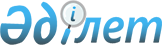 О внесении изменения и дополнений в приказ и.о. Министра юстиции Республики Казахстан от 3 ноября 2010 года № 305 "Об утверждении Правил проведения конкурса на замещение вакантной должности частного судебного исполнителя"
					
			Утративший силу
			
			
		
					Приказ Министра юстиции Республики Казахстан от 11 марта 2011 года № 102. Зарегистрирован в Министерстве юстиции Республики Казахстан 11 апреля 2011 года № 6879. Утратил силу приказом и.о. Министра юстиции Республики Казахстан от 7 марта 2014 года № 99 (вводится в действие по истечении десяти календарных дней после дня его первого официального опубликования)

      Сноска. Утратил силу приказом и.о. Министра юстиции РК от 07.03.2014 № 99 (вводится в действие по истечении десяти календарных дней после дня его первого официального опубликования).      В целях реализации Закона Республики Казахстан "О внесении изменений и дополнений в некоторые законодательные акты Республики Казахстан по вопросам исполнения исполнительных документов, организации работ по учету, хранению, оценке и дальнейшему использованию имущества, обращенного (поступившего) в республиканскую собственность", руководствуясь подпунктом 3) пункта 2 статьи 7 Закона Республики Казахстан "Об органах юстиции", ПРИКАЗЫВАЮ:



      1. Внести в приказ и.о. Министра юстиции Республики Казахстан от 3 ноября 2010 года № 305 "Об утверждении Правил проведения конкурса на замещение вакантной должности частного судебного исполнителя" (зарегистрированный в Реестре государственной регистрации нормативных правовых актов № 6627, опубликованный в газете "Казахстанская правда" 25 ноября 2010 г., № 320 (26381) следующие изменение и дополнения:



      в Правилах проведения конкурса на замещение вакантной должности частного судебного исполнителя, утвержденных вышеназванным приказом:



      в пункте 6:



      подпункт 5) исключить;



      дополнить подпунктами 6), 7), 8) следующего содержания:

      "6) на которых в течение трех лет до назначения на должность частного судебного исполнителя за совершение коррупционного правонарушения налагалось в судебном порядке административное взыскание;



      7) совершившее коррупционное преступление;



      8) ранее уволенные по отрицательным мотивам с государственной, воинской службы, из правоохранительных органов, судов и органов юстиции.".



      2. Настоящий приказ вводится в действие по истечении десяти календарных дней после дня его первого официального опубликования.      Министр юстиции

      Республики Казахстан                       Р. Тусупбеков
					© 2012. РГП на ПХВ «Институт законодательства и правовой информации Республики Казахстан» Министерства юстиции Республики Казахстан
				